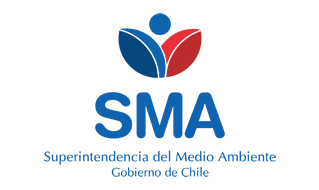 
INFORME DE FISCALIZACIÓN AMBIENTAL
Normas de Emisión
REFINERIA ACONCAGUA - CONCON 
DFZ-2019-1848-V-NE


Fecha creación: 13-09-2019

1. RESUMEN
El presente documento da cuenta del informe de examen de la información realizado por la Superintendencia del Medio Ambiente (SMA), al establecimiento industrial “REFINERIA ACONCAGUA - CONCON”, en el marco de la norma de emisión NE 90/2000 para el reporte del período correspondiente entre AGOSTO de 2018 y DICIEMBRE de 2018.El análisis de la información no identificó hallazgos asociados al cumplimiento de la Norma de Emisión NE 90/2000 respecto de la materia específica objeto de la fiscalización.2. IDENTIFICACIÓN DEL PROYECTO, ACTIVIDAD O FUENTE FISCALIZADA
3. ANTECEDENTES DE LA ACTIVIDAD DE FISCALIZACIÓN
4. ACTIVIDADES DE FISCALIZACIÓN REALIZADAS Y RESULTADOS
	4.1. Identificación de la descarga
	4.2. Resumen de resultados de la información proporcionada
* En color los hallazgos detectados.
	4.3. Otros hechos
		4.3.1. Durante el período analizado, la Unidad Fiscalizable fue sometida a fiscalización a través de la(s) siguiente(s) actividad(es) de Inspección Ambiental. El(Las) acta(s) de inspección ambiental se incluye en los anexos del presente informe.5. CONCLUSIONES
El análisis de la información no identificó hallazgos asociados al cumplimiento de la Norma de Emisión NE 90/2000 respecto de la materia específica objeto de la fiscalización.6. ANEXOS
RolNombreFirmaAprobadorPATRICIO WALKER HUYGHE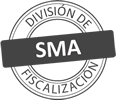 ElaboradorVERONICA ALEJANDRA GONZALEZ DELFINTitular de la actividad, proyecto o fuente fiscalizada:
ENAP REFINERIAS S A
Titular de la actividad, proyecto o fuente fiscalizada:
ENAP REFINERIAS S A
RUT o RUN:
87756500-9
RUT o RUN:
87756500-9
Identificación de la actividad, proyecto o fuente fiscalizada:
REFINERIA ACONCAGUA - CONCON 
Identificación de la actividad, proyecto o fuente fiscalizada:
REFINERIA ACONCAGUA - CONCON 
Identificación de la actividad, proyecto o fuente fiscalizada:
REFINERIA ACONCAGUA - CONCON 
Identificación de la actividad, proyecto o fuente fiscalizada:
REFINERIA ACONCAGUA - CONCON 
Dirección:
RUTA INTERNACIONAL CH-60 AV. BORGOÑO 25777, CONCÓN, REGIÓN DE VALPARAÍSO
Región:
REGIÓN DE VALPARAÍSO
Provincia:
VALPARAISO
Comuna:
CONCÓN
Motivo de la Actividad de Fiscalización:Actividad Programada de Seguimiento Ambiental de Normas de Emisión referentes a la descarga de Residuos Líquidos para el período comprendido entre AGOSTO de 2018 y DICIEMBRE de 2018Materia Específica Objeto de la Fiscalización:Analizar los resultados analíticos de la calidad de los Residuos Líquidos descargados por la actividad industrial individualizada anteriormente, según la siguiente Resolución de Monitoreo (RPM): 
-  N° 1228/2008Instrumentos de Gestión Ambiental que Regulan la Actividad Fiscalizada:La Norma de Emisión que regula la actividad es: 
- 90/2000 ESTABLECE NORMA DE EMISION PARA LA REGULACION DE CONTAMINANTES ASOCIADOS A LAS DESCARGAS DE RESIDUOS LIQUIDOS A AGUAS MARINAS Y CONTINENTALES SUPERFICIALESPunto DescargaNormaTabla cumplimientoMes control Tabla CompletaCuerpo receptorN° RPMFecha emisión RPMENAP.CCNE 90/2000Tabla 5-BAHÍA CONCON122803-09-2008Período evaluadoN° de hechos constatadosN° de hechos constatadosN° de hechos constatadosN° de hechos constatadosN° de hechos constatadosN° de hechos constatadosN° de hechos constatadosN° de hechos constatadosN° de hechos constatadosN° de hechos constatadosPeríodo evaluado1-23456789Período evaluadoInforma AutoControlEfectúa DescargaReporta en plazoEntrega parámetros solicitadosEntrega con frecuencia solicitadaCaudal se encuentra bajo ResoluciónParámetros se encuentran bajo normaPresenta RemuestraEntrega Parámetro RemuestraInconsistenciaAgo-2018SISISISISISISINO APLICANO APLICANO APLICASep-2018SISISISISISISINO APLICANO APLICANO APLICAOct-2018SISINOSISISISINO APLICANO APLICANO APLICANov-2018SISISISISISISINO APLICANO APLICANO APLICADic-2018SISISISISISISINO APLICANO APLICANO APLICA#PeriodoFecha de la inspecciónOrganismo Sectorial1May-201807-05-2018DIRECTEMARN° AnexoNombre AnexoNombre archivo1Acta_directemarActa_Enap - Refineria de Petroleos de Concon_may2018.PDF2Anexo Informe de Fiscalización - Informes de EnsayoAnexo Informes de Ensayo REFINERIA ACONCAGUA - CONCON.zip3Anexo Informe de Fiscalización - Comprobante de EnvíoAnexo Comprobante de Envío REFINERIA ACONCAGUA - CONCON.zip4Anexo Informe de FiscalizaciónAnexo Datos Crudos REFINERIA ACONCAGUA - CONCON.xlsx